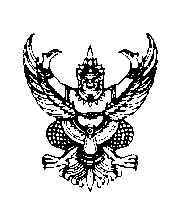 ส่วนราชการ ที่   	วันที่ เรื่อง   ขออนุญาตดำเนินการวิจัยเรียน     ประธานคณะกรรมการพิจารณาโครงการวิจัย สถาบันบำราศนราดูร   สิ่งที่ส่งมาด้วย ๑. โครงร่างการวิจัยฯ    จำนวน ๔ ชุด๒. เอกสารชี้แจงผู้เข้าร่วมการวิจัย (ถ้ามี) ๔ ชุด๓. หนังสือแสดงเจตนายินยอมเข้าร่วมการวิจัย (ถ้ามี) ๔ ชุด๔. แบบบันทึกข้อมูลสำหรับการวิจัย (ถ้ามี) ๔ ชุด๕. แบบสอบถาม (ถ้ามี) ๔ ชุด๖. Investigator’s brochure / ทะเบียนและเอกสารกำกับยาหรือ เครื่องมือ / เอกสารอื่นๆ (ถ้ามี) ๔ ชุด๗.ประวัติผู้วิจัย  จำนวน ๔ ชุด๘. แผ่นซีดีบันทึกโครงร่างการวิจัย  จำนวน ๑ ชุดด้วย (ชื่อหน่วยงาน) มีความประสงค์จะดำเนินงานโครงการวิจัย เรื่อง.............................................โดยมี (ชื่อผู้วิจัย)      เป็น หัวหน้าโครงการวิจัย    จึงส่งเอกสารมาเพื่อให้คณะกรรมการพิจารณโครงการวิจัย สถาบันบำราศนราดูร พิจารณาดังรายละเอียดตามสิ่งที่ส่งมาด้วยจึงเรียนมาเพื่อพิจารณาและดำเนินการต่อไป( ลายเซ็นผู้วิจัย )                 (ชื่อผู้วิจัยตัวบรรจง) (ตำแหน่งผู้วิจัย) (  ตัวอย่างหนังสือนำส่งจากนักศึกษาสถาบันอื่นๆ  )เลขที่หนังสือ ( ของสถาบันนั้นๆ )                                                                                                                                                                                                 ภาควิชา.............................                                                                                                                                               มหาวิทยาลัย......................                                                                                                        ที่อยู่  (                              )                             วันที่.................................เรื่อง	( ขอเก็บข้อมูล  )เรียน   ประธานคณะกรรมการพิจารณาโครงการวิจัย สถาบันบำราศนราดูร   สิ่งที่ส่งมาด้วย  	๑. โครงร่างการวิจัยฯ จำนวน ๔ ชุด๒. เอกสารชี้แจงผู้เข้าร่วมการวิจัย (ถ้ามี) ๔ ชุด๓. หนังสือแสดงเจตนายินยอมเข้าร่วมการวิจัย (ถ้ามี) ๔ ชุด๔. แบบบันทึกข้อมูลสำหรับการวิจัย (ถ้ามี) ๔ ชุด๕. แบบสอบถาม (ถ้ามี) ๔ ชุด๖. ประวัติผู้วิจัย  จำนวน ๔ ชุด๗. ใบรับรองการสอบโครงร่างวิทยานิพนธ์ ๑ ชุด๘. แผ่นซีดีบันทึกโครงร่างการวิจัย  จำนวน ๑ ชุด                       ด้วย (  ชื่อผู้วิจัย     ) นักศึกษาปริญญาโท  สาขาวิชา........ชั้นปีที่......ภาควิชา.............คณะ........... มหาวิทยาลัย..............ได้รับอนุมัติให้ทำวิทยานิพนธ์เรื่อง ( ชื่อโครงร่างการวิจัย )โดยมี   ( ชื่ออาจารย์ที่ปรึกษา )  เป็นอาจารย์ที่ปรึกษา                       ในการนี้ภาควิชา....................................คณะ......................มหาวิทยาลัย..............ใคร่ขออนุญาตให้ (  ชื่อผู้วิจัย     )เก็บข้อมูล ณ สถาบันบำราศนราดูร  ตามรายละเอียดตามสิ่งที่ส่งมาด้วย จึงเรียนมาเพื่อกรุณาพิจารณาและดำเนินการต่อไป 			( ลายเซ็นอาจารย์ที่ปรึกษา ) ..............................................                   				ชื่ออาจารย์ที่ปรึกษาตัวบรรจง (  .................................  )  		ภาควิชา..............................			( ลายเซ็นหน.หน่วยงาน ) ..............................................                 				ชื่อหน.หน่วยงานตัวบรรจง (  .................................  )       							ตำแหน่ง.....................................................